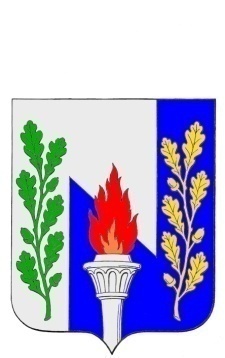 Тульская областьМуниципальное образование рабочий поселок ПервомайскийЩекинского районаСОБРАНИЕ ДЕПУТАТОВРЕШЕНИЕот  «___» __________ 20___ года                                               № _______Об утверждении проекта планировки территории и проект межевания территории линейного объекта «Модернизация ОРУ 110 кВ Капролактам со строительством двух КЛ: КЛ 110 кВ Первомайская ТЭЦ-Капролактам №1 и КЛ 110 кВ ПервомайскаяТЭЦ-Капролактам №2»В соответствии с заключением и протоколом публичных слушаний по обсуждению проекта планировки территории и проекта межевания территории линейного объекта «Модернизация ОРУ 110 кВ Капролактам со строительством двух КЛ: КЛ 110 кВ Первомайская ТЭЦ-Капролактам №1 и КЛ 110 кВ Первомайская ТЭЦ-Капролактам №2» от 23.06.2020, Градостроительным кодексом Российской Федерации, Федеральным законом от 06.10.2003 № 131-ФЗ «Об общих принципах организации местного самоуправления в Российской Федерации», на основании статьи 27 Устава МО р.п. Первомайский Щекинского района Собрание депутатов МО р.п. Первомайский Щекинского района РЕШИЛО:1. Утвердить проект планировки территории и проект межевания территории линейного объекта «Модернизация ОРУ 110 кВ Капролактам со строительством двух КЛ: КЛ 110 кВ Первомайская ТЭЦ-Капролактам №1 и КЛ 110 кВ Первомайская ТЭЦ-Капролактам №2».2. Контроль за исполнением настоящего решения возложить на главу администрации МО р.п. Первомайский Щекинского района.3. Настоящее решение подлежит опубликованию в информационном бюллетене администрации и Собрания депутатов МО р.п. Первомайский и размещению на официальном сайте МО р.п. Первомайский Щекинского района.4. Настоящее решение вступает в силу со дня его официального опубликования.Глава МО р.п. ПервомайскийЩекинского района                                                       М.А. Хакимов        